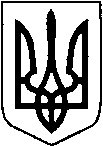 НОВОВОЛИНСЬКА  МІСЬКА  РАДАВОЛИНСЬКОЇ ОБЛАСТІПРОТОКОЛ № 8постійної комісії з питань охорони здоров'я, сім'ї  та соціального захисту населення16 грудня 2021 року 					                 Початок о 14.30Взяли участь у засіданні:О.О. Попіка – голова комісії; І.М. Іщук – секретар комісії;М.Д. Магомаєв – заступник голови комісії;В.М. Журавська – член  комісії;А.М. Сторонський – член комісіїВідсутні:-Присутні на засіданні:ЗАТВЕРДЖЕННЯ ПОРЯДКУ ДЕННОГО:СЛУХАЛИ: О.О. Попіка - голова  постійної комісії, з питанням «Про Порядок денний засідання комісії». Головуюча запропонувала прийняти проєкт Порядку денного за основу та  в цілому.ГОЛОСУВАЛИ: За – 5; проти – 0; утрималися – 0.ВИРІШИЛИ:       Затвердити порядок денний.ПОРЯДОК ДЕННИЙ:Голова комісії	             	       					      О.О. ПопікаСекретар комісії 	           				                   		І.М.  ІщукО.С. Шаповал - секретар міської ради;Г.В. Бурочук- начальник фінансового управління;Н.Б. Волчанюк - начальник Управління соціального захисту населення;О.М. Голованська- начальник відділу з питань надзвичайних ситуацій та цивільного захисту населення; І.О. Думич- начальник служби справ дітей;О.В. Шипелик- директор КНП «Нововолинська центральна міська лікарня»;О.О. Новікова- головний спеціаліст організаційно-виконавчого відділу ради1.Про внесення змін  до рішення міської ради від 23 грудня 2020 року №2/44 «Про бюджет міської територіальної громади  м. Нововолинська  на 2021 рік».2.Про бюджет Нововолинської міської територіальної громади  на 2022 рік.                3.Про внесення змін до Цільової програми соціального захисту населення на 2021-2025 рр., затвердженої рішенням міської ради від 23 грудня 2020р. № 2/37.4.Про цільову соціальну Програму забезпечення житлом дітей-сиріт, дітей, позбавлених батьківського піклування та осіб з їх числа на 2022-2026 роки.5.Про затвердження «Програми розвитку і підтримки комунальних закладів охорони здоров’я Нововолинської міської територіальної громади  на 2022-2025 роки».6.Про внесення змін до рішення міської ради від 28 травня 2021 року № 6/9 «Про утворення Державної надзвичайної протиепізоотичної комісії при Нововолинській міській раді».7.Про план роботи міської ради на перше півріччя 2022 рокуюСЛУХАЛИ: 1.Про внесення змін  до рішення міської ради від 23 грудня 2020 року №2/44 «Про бюджет міської територіальної громади  м. Нововолинська  на 2021 рік»ДОПОВІДАЧ:Бурочук Г.В. – начальник фінансового управлінняПРОПОЗИЦІЯ:Головуюча: рекомендувати на розгляд сесії проєкт рішення «Про внесення змін  до рішення міської ради від 23 грудня 2020 року №2/44 «Про бюджет міської територіальної громади  м. Нововолинська  на 2021 рік»»ГОЛОСУВАЛИ:За – 5; проти – 0; утрималися – 0.ВИРІШИЛИ:Пропозиція прийнята.СЛУХАЛИ: 2.Про бюджет Нововолинської міської територіальної громади  на 2022 рікДОПОВІДАЧ:Бурочук Г.В. – начальник фінансового управлінняПРОПОЗИЦІЯ:Головуюча: рекомендувати на розгляд сесії проєкт рішення «Про бюджет Нововолинської міської територіальної громади  на 2022 рік.»           ВИСТУПИЛИ:Сторонський А.М.ГОЛОСУВАЛИ:За – 4; проти – 0; утрималися – 1.ВИРІШИЛИ:Пропозиція прийнята.СЛУХАЛИ: 3.Про внесення змін до Цільової програми соціального захисту населення на 2021-2025 рр., затвердженої рішенням міської ради від 23 грудня 2020р. № 2/37ДОПОВІДАЧ:Волчанюк Н.Б. – начальник управління соціального захисту населенняВИСТУПИЛИ:Сторонський А.М., Журавська В.М., Магомаєв М.Д.ПРОПОЗИЦІЯ:Головуюча: рекомендувати на розгляд сесії проєкт рішення «Про внесення змін до Цільової програми соціального захисту населення на 2021-2025 рр., затвердженої рішенням міської ради від 23 грудня 2020р. № 2/37»ГОЛОСУВАЛИ:За – 5; проти – 0; утрималися – 0.ВИРІШИЛИ:Пропозиція прийнята.СЛУХАЛИ: 4.Про цільову соціальну Програму забезпечення житлом дітей-сиріт, дітей, позбавлених батьківського піклування та осіб з їх числа на 2022-2026 рокиДОПОВІДАЧ:Думич І.О. – начальник служби справ дітейСторонський А.М., попіка О.О.ПРОПОЗИЦІЯ:Головуюча: рекомендувати  на розгляд сесії проєкт рішення «Про цільову соціальну Програму забезпечення житлом дітей-сиріт, дітей, позбавлених батьківського піклування та осіб з їх числа на 2022-2026 роки».ГОЛОСУВАЛИ:За – 5; проти – 0; утрималися – 0.ВИРІШИЛИ:Пропозиція прийнята.СЛУХАЛИ: 5.Про затвердження «Програми розвитку і підтримки комунальних закладів охорони здоров’я Нововолинської міської територіальної громади  на 2022-2025 роки»ДОПОВІДАЧ:Попіка О.О. – головний лікар КНП «НЦ ПМСД»ВИСТУПИЛИ:Сторонський А.М.ПРОПОЗИЦІЯ:Головуюча: рекомендувати  на розгляд сесії проєкт рішення «Про затвердження «Програми розвитку і підтримки комунальних закладів охорони здоров’я Нововолинської міської територіальної громади  на 2022-2025 роки».».ГОЛОСУВАЛИ:За – 5; проти – 0; утрималися – 0.ВИРІШИЛИ:Пропозиція прийнятаСЛУХАЛИ: 6.Про внесення змін до рішення міської ради від 28 травня 2021 року № 6/9 «Про утворення Державної надзвичайної протиепізоотичної комісії при Нововолинській міській раді»ДОПОВІДАЧ:Голованська   - начальник відділу з питань надзвичайних ситуацій та цивільного захисту населення;ПРОПОЗИЦІЯ:Головуюча: рекомендувати  на розгляд сесії проєкт рішення «Про внесення змін до рішення міської ради від 28 травня 2021 року № 6/9 «Про утворення Державної надзвичайної протиепізоотичної комісії при Нововолинській міській раді»».ГОЛОСУВАЛИ:За – 5; проти – 0; утрималися – 0.ВИРІШИЛИ:Пропозиція прийнятаСЛУХАЛИ: 7.Про план роботи міської ради на перше півріччя 2022 рокуДОПОВІДАЧ:Дорощ В.В. – начальник організаційно-виконавчого відділу радиВИСТУПИЛИ:Сторонський А.М. запропонував включити в план роботи на 2022 рік звіт про роботу відділу міжнародного співробітництва, туризму та промоційПРОПОЗИЦІЯ:Головуюча: розглянути на черговій сесії проєкт рішення «Про внесення змін до Цільової соціальної програми підтримки  молоді  на 2021-2025 роки, затвердженої рішенням міської ради від 23.12.2020 № 2/42» та врахування пропозицію Сторонського А.М. щодо включення в план роботи на 2022 рік звіт про роботу відділу міжнародного співробітництва, туризму та промоцій.ГОЛОСУВАЛИ:За – 5; проти – 0; утрималися – 0.ВИРІШИЛИ:Пропозиція прийнята